人大2018年决算公开黄石港区人大2018年决算公开目  录第一部分:部门基本情况一、部门主要职责二、部门决算单位构成第二部分: 部门2018年部门决算表一、收入支出决算总表（表1）二、收入决算表（表2）三、支出决算表（表3）四、财政拨款收入支出决算总表（表4）五、一般公共预算财政拨款支出决算表（表5）六、一般公共预算财政拨款基本支出决算表（表6）七、一般公共预算财政拨款“三公”经费支出决算表（表7）八、政府性基金预算财政拨款收入支出决算表（8）第三部分：部门2018年部门决算情况说明一、预算执行情况分析二、关于“三公”经费支出说明三、关于机关运行经费支出说明四、关于政府采购支出说明五、关于国有资产占用情况说明六、重点绩效评价结果等预算绩效情况说明第四部分：名词解释 2018年部门决算第一部分 部门概况（一）主要职能黄石港区人大座落于黄石市磁湖路180号黄石港区政府大楼内，肃属于黄石市黄石港区。主要职能：我单位是一个区级财政全额拨款的行政单位，负责区人大的日常文书处理和日常事务工作；协助区人大领导组织起草或审核以区人大党组、区人大常委会、区人大办公室名义发布的文件，承办区人大规范性文件的备案工作；根据上级精神、领导意图和区人大的中心工作，草拟工作计划、总结报告和汇报材料，负责组织或参与、配合本单位起草和准备区人大领导讲话稿或提纲，负责做好信息的收集、编写、上报、反馈等工作；组织开展各工委的调研视察工作，为区人大决策提供有参考价值的建议；组织开展市、区两级人大代表的视察工作；组织、开展、督办四个人大联络组活动；负责区人大各种会议（人代会、党组会、常委会、主任会、办公会等）的筹备、组织工作，协助区人大领导做好实施各项决定的组织和协调督办工作；组织、协调区人大各工作委员会的工作，对有争议的问题提出处理意见，报区人大领导决定；督促、检查、指导政府部门的人大代表建议、意见，协调处理过程中出现的问题；负责上级和本级单位文件、电报、信函的收发、登记、分发、传阅、催办与立卷保管的归档和销毁；转办或答复来信来访，交办、转办、督办群众和基层单位反映的有关问题；做好保密工作，管理区人大机关各类档案，开展好保密工作和档案管理规范化工作，并随时做好上级保密部门的备查；完成上级交办的其它工作任务；及时收集开展工作所需的各类信息；处理市区两级文件、资料，及时签收、登记、分发、送阅、督办、催办；对领导部署的工作执行情况以及上级机关交办的事项进行抄告、催办、督办；负责市、区两级人大代表的业务指导和培训等工作；根据领导要求，做好本单位和部门的协调工作等。（二）机构情况人大常委会办公室、法制委员会、财经委员会、人事代表工作委员会、城环工作委员会、教科文卫工作委员会。人员情况2018年末在职人数为17人，2018年先后调进2人、调出1人、退休1人，所以，2018年末实有在职人数为17人,其中，行政编制人员14人，事业编制人员3人。部门2018年部门决算表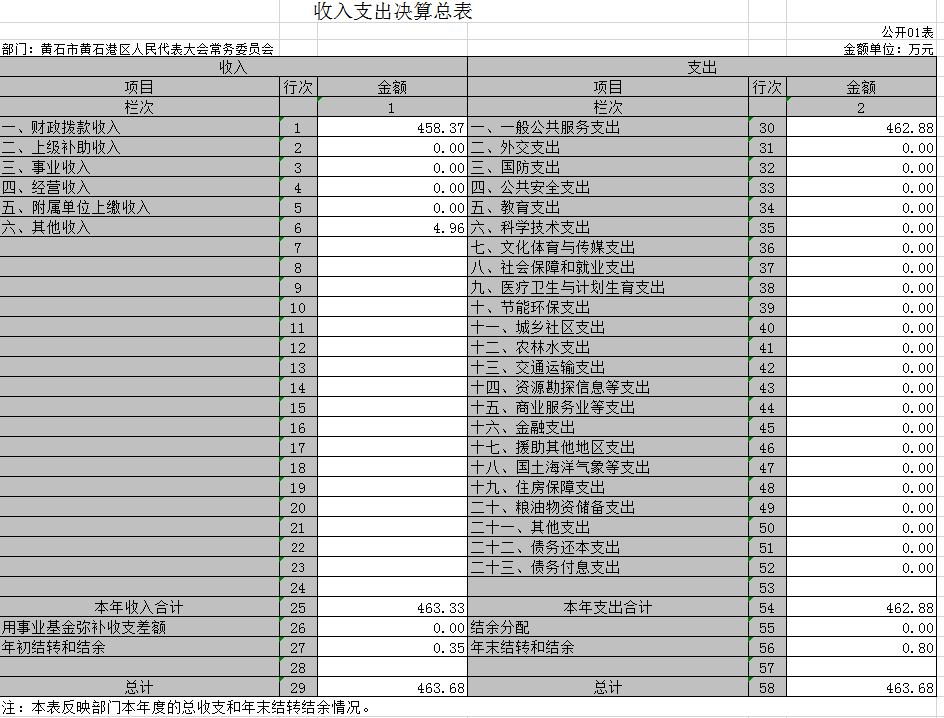 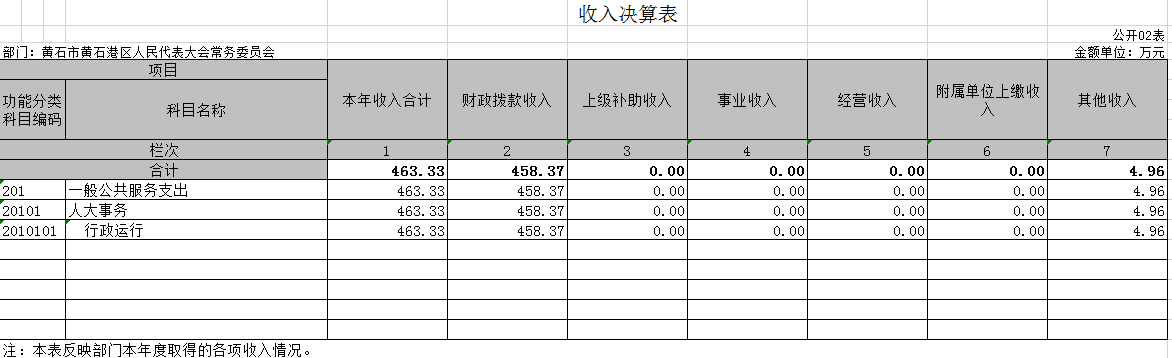 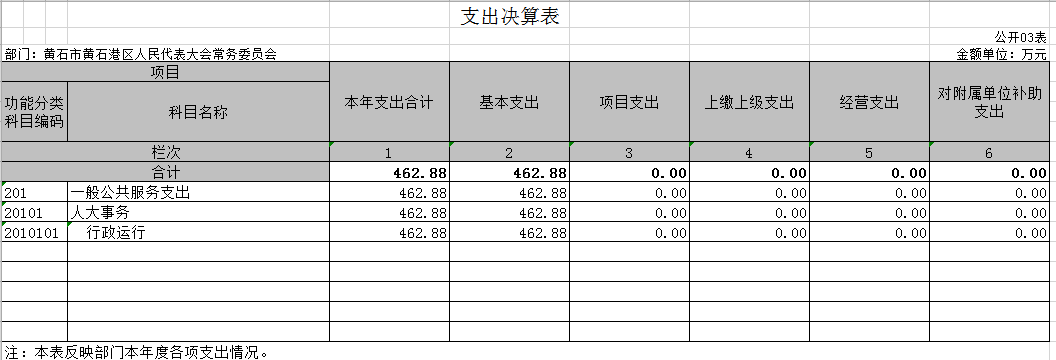 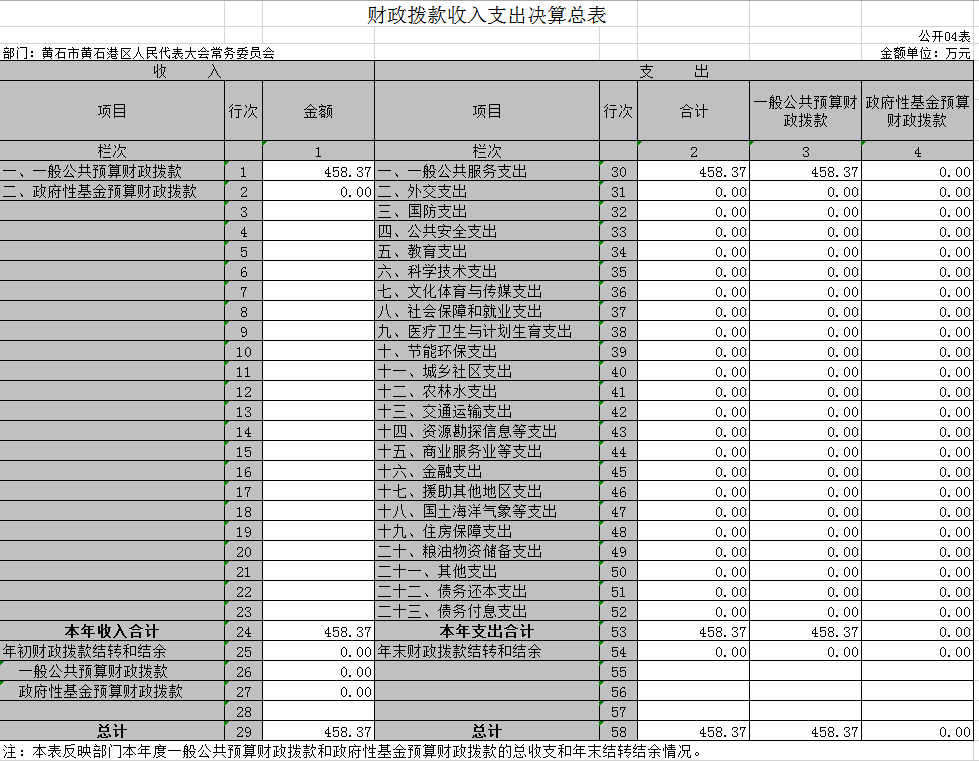 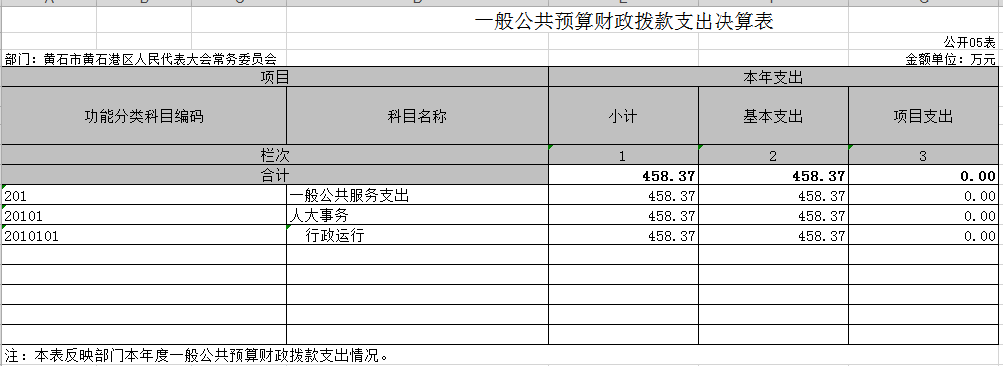 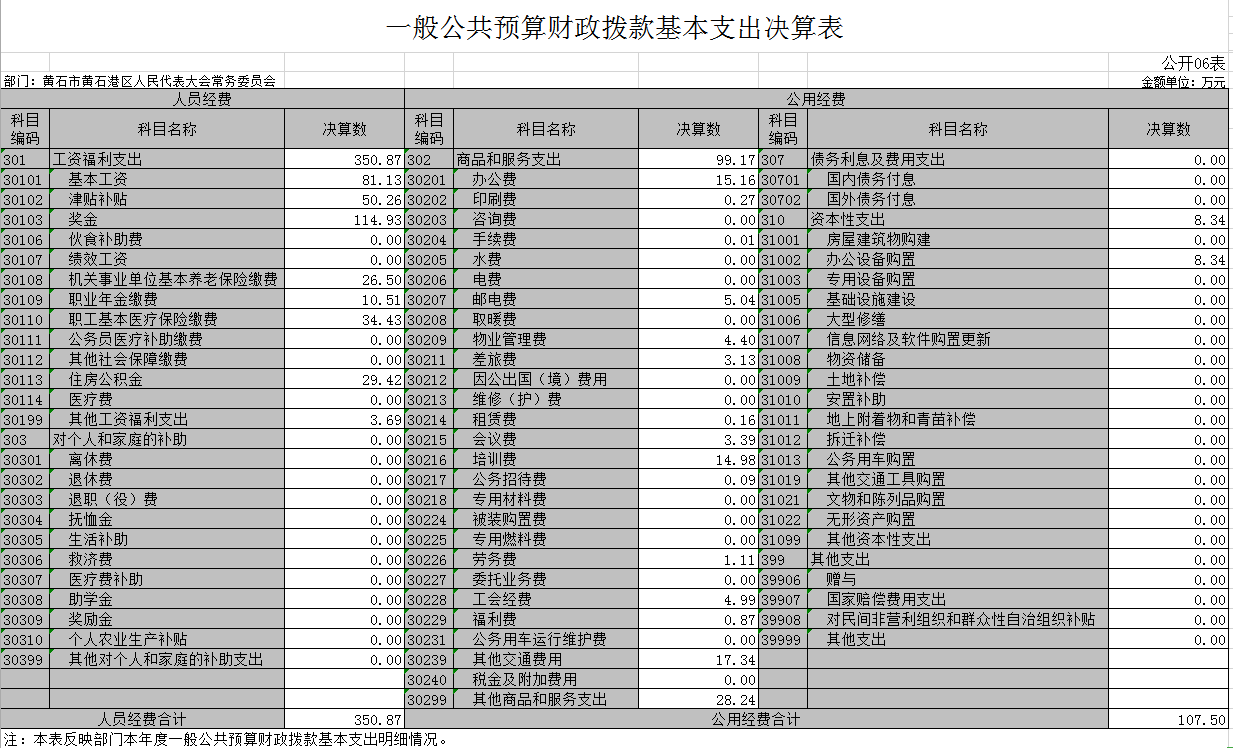 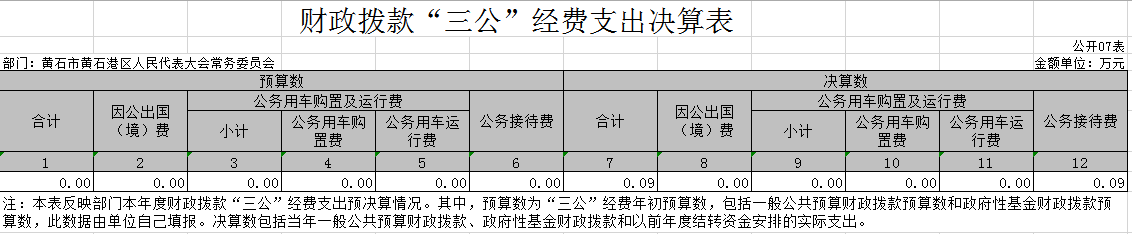 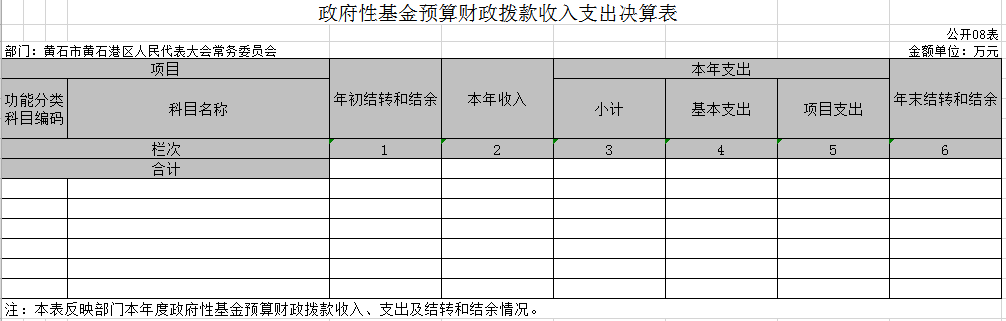 2018年部门决算情况说明（一）预算执行情况分析2018年度财政收入预算数290.93万元，其中人员经费178.62万元，公用经费112.31万元；2018年度财政支出预算数290.93万元，其中人员经费178.62万元，公用经费112.31万元。2017年度财政收入预算数251.02万元，其中人员经费149.63万元，公用经费101.39万元；2017年度财政支出预算数251.02万元，其中人员经费149.63万元，公用经费101.39万元。2018收入预算数比上年增加39.91万元，2018支出预算数比上年增加39.91万元。1、收入与预算对比分析2018年全年总收入463.33万元。其中财政决算收入458.37万元，其他收入4.96万元。2018年全年决算总支出463.33万元，其中财政决算支出458.37万元，其他资金支出4.96万元。2018年度财政收入预算数290.93万元，财拔决算比预算多172.4万元，增幅59.26%，原因为业务增加。2、收入结构分析2018年全年总收入463.33万元。其中财政决算收入458.37万元，其他收入4.96万元；2018年全年决算总支出463.33万元，其中财政决算支出458.37万元，其他资金支出4.96万元。支出按以下分类说明①支出功能分类：463.33万元，政府办公室及相关机构事务。②支出性质分类：463.33万元，其中人员经费350.87万元；公用经费112.46万元。③支出经济分类：463.33万元。其中工资福利350.87万元；商品服务支出104.12万元；对个人和家庭的补助支出 0万元；其它资本性支出8.34万元。（二）关于“三公”经费支出说明本年度三公经费中，公务接待费用发生891.00元。去年同期未发生三公经费支出。本年无出国费用支出，无车辆费用支出。（三）关于机关运行经费支出说明2018年度机关运行经费支出458.37万元，比年初预算数290.93万元增加167.44万元，增长57.55%。主要原因是：人员经费上涨，人员经费实际支出350.87万元；预算数178.62万元；涨幅原因为本年度补发、补交以前年度工资及社保费用。公用经费基本持平。（四）关于政府采购支出说明本年无政府采购支出。（五）关于国有资产占用情况说明本单位无公车和大型设备。（六）重点绩效评价结果等预算绩效情况说明2018年， 根据预算绩效管理要求，我单位组织2018年度一般公共预算项目支出全面开展绩效自评，共涉及项目5个，资金42.96万元。 2018年项目资金投入42.96万元，已使用42.96万元，使用率100%。使用从评价结果看，项目立项程序完整、规范，预算执行及时、有效，绩效目标得到较好实现，绩效管理水平不断提高，绩效指标体系建设逐渐丰富和完善。第四部分 名词解释一、财政补助收入：指县级财政当年拨付的资金。二、其他收入：指除“财政拨款收入”、“上级补助收入”、“事业收入”、“经营收入”等以外的收入。主要是存款利息收入等。三、年初结转和结余：指以前年度尚未完成、结转到本年按有关规定继续使用的资金。四、一般公共服务（类）行政运行（项）：指县行政单位及参照公务员管理事业单位用于保障机构正常运行、开展日常工作的基本支出。五、一般公共服务（类）一般行政管理事务（项）：指县行政单位及参照公务员管理事业单位用于开展立法调研、财政信息宣传、非税收入征管等未单独设置项级科目的专门性财政管理工作的项目支出。六、一般公共服务（类）机关服务（项）：指县黄石港区人大服务中心为机关提供办公楼日常维修、维护等后勤保障服务的支出。七、一般公共服务（类）其他一般公共服务支出（款）其他一般公共服务支出（项）：指黄石港区人大用于其他一般公共服务方面的支出。八、教育（类）普通教育（款）高等教育（项）：指黄石港区人大厅支持地方高校的重点发展和特色办学，组织专家对省属院校申报的建设规划和项目预算进行评审等相关工作的支出。九、社会保障和就业(类)行政事业单位离退休（款）归口管理的行政单位离退休（项）：指黄石港区人大用于离退休人员的支出、退休人员支出，以及提供管理服务工作的离退休干部处的支出。十、社会保障和就业(类)行政事业单位离退休（款）其他行政事业单位离退休支出（项）：指黄石港区人大用于离退休方面的其他支出。十一、医疗卫生与计划生育（类）医疗保障（款）行政单位医疗（项）：指黄石港区人大用于机关干部职工及离退休人员医疗方面的支出。十二、住房保障（类）住房改革支出（款）购房补贴（项）：指按照相关住房分配货币化改革的政策规定和标准，对无房和住房未达标职工发放的住房分配货币化补贴资金。十三、年末结转和结余：指本年度或以前年度预算安排、因客观条件发生变化无法按原计划实施，需要延迟到以后年度按有关规定继续使用的资金。十四、基本支出：指为保障机构正常运转、完成日常工作任务而发生的人员支出（包括基本工资、津贴补贴等）和公用支出（包括办公费、水电费、邮电费、交通费、差旅费等）。十五、项目支出：指在基本支出之外为完成特定行政任务和事业发展目标所发生的支出。十六、“三公”经费：是指用财政拨款安排的因公出国（境）费、公务用车购置及运行维护费、公务接待费。